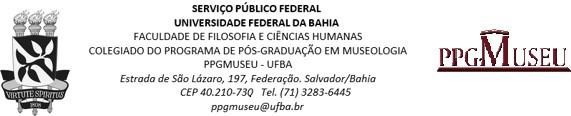 Salvador, 15 de novembro de 2021.Prof. Dr. Marcelo Nascimento Bernardo da CunhaPresidente da Comissão Examinadora/PPGMUSEU/UFBASELEÇÃO MESTRADO EM MUSEOLOGIA 2022.1CONVOCAÇÃO PARA REALIZAÇÃO DA ENTREVISTA E ANÁLISE DE PROJETOSSELEÇÃO MESTRADO EM MUSEOLOGIA 2022.1CONVOCAÇÃO PARA REALIZAÇÃO DA ENTREVISTA E ANÁLISE DE PROJETOSSELEÇÃO MESTRADO EM MUSEOLOGIA 2022.1CONVOCAÇÃO PARA REALIZAÇÃO DA ENTREVISTA E ANÁLISE DE PROJETOSSELEÇÃO MESTRADO EM MUSEOLOGIA 2022.1CONVOCAÇÃO PARA REALIZAÇÃO DA ENTREVISTA E ANÁLISE DE PROJETOS DIA23/11/2021Nº DE INSCRIÇÃOCANDIDATOSHORÁRIOS(Manhã)01.11455 Aiala Gonçalves Nascimento da Silva08:00 – 08:3002.11423Ana Cristina Souza Reis do Nascimento08:40 – 09:1003.11282Andrea de Matos Machado09:20 – 09:5004.11447Beatriz Abreu Gomes10:00 – 10:3005.11426Cátia Silene de Almeida Chaves10:40 – 11:1006.11453Celina Rosa Santana11:20 – 11:50 DIA23/11/2021Nº DE INSCRIÇÃOCANDIDATOSHORÁRIOS(Tarde)07.11444Christiano Boaventura Britto Alves14:00 – 14:3008.11425Débora Eduarda Silva Moura14:40 – 15:1009.11460Felipe Queiroz Pinheiro15:20 – 15:5010.11406Iberle Andrade Coimbra16:00 – 16:3011.11409Rafaela Fernanda de Oliveira Pereira16:40 – 17:10